سوالات امتحان، یک مرحله از فرایند آموزشی است و بصورت کتاب باز و تحلیلی که بهترین نوع آزمون می‌باشد ارائه می‌گردد.شما یک هفته فرصت دارید در خصوص این سوال‌ها تحقیق نمایید؛ از دوستان و بستگان خود سوال کنید و در مورد آنها بحث نمایید اما آنچه مهم است اینکه با تحلیل و قلم خود پاسخ دهید.پایه پاسخ باید مطالب کتاب باشد و شاخ و برگ آن باید تحلیل و نظر شما باشد. لطفاً دقت فرمایید حرف‌های کلی و دانستنی‌های عرفی و قبلی خود را در پاسخ نیاورید. پاسخ فقط باید مبتنی بر مطالب کتاب باشد.در حالی که ممکن است تصور شود سوال‌ها طولانی و سخت است ولی با راهنمایی‌های زیادی که در توضیح داخل سوال، لوح فشرده و درسنامه هست کاملاً می‌توانید یک جواب منطقی و قانع‌کننده ارائه دهید.از پرگویی بپرهیزید و جان مطلب را در بهترین شیوه و کمترین حجم به شرط گویا بودن ارائه دهید.خوب پاسخ دادن و توانایی نوشتن با کمترین خط‌خوردگی و واضح از مزایای بینش‌پژوهی است که قابلیت استاد یا مربی شدن را دارد.اساتید محترم در صورت تمایل می‌توانند به انتخاب خود، حداکثر سه سوال(بجز سؤال دوم) را با سؤال‌های طرح شده خود با همان بارم و وزن جایگزین نمایند.*************************************************************************سوالات کتاب بیداری اسلامی (55 نمره)1. در مکتب تشیع، دو مؤلفه «نهضت عاشورا» و «نهضت انتظار»، به عنوان مؤلفههای اساسی ظلمستیزی و نهضت بیداری اسلامی قلمداد میشود که در نظام اسلامی با رهبری «ولی فقیه» عینیت مییابد. از این منظر تفاوت میان حرکتهای انقلابی و اصلاحی شیعی با سایر مذاهب اسلامی را تحلیل نمایید. (13 نمره) 2. نقش «اسلامیت» و «جمهوریت» در نظام جمهوری اسلامی ایران چه میباشد؟ چرا امام خمینی (ره) بر جمهوریت نظام نیز اصرار داشتند؟ آیا عنوان «جمهوری اسلامی ایران» نمیتواند شائبۀ الگوبرداری از نظام دموکراسی در غرب را به دنبال داشته باشد؟ رابطه میان «جمهوریت» و «عقلانیت» از دیدگاه اسلام چیست؟ (13 نمره)3. آفاتی که شهید مطهری برای این انقلاب پیشبینی کردند را نام برده و با وضع موجود تطبیق نمایید. سه آفت دیگر که انقلاب گرفتار آانان است را با راهحل نام ببرید. (16 نمره)4. ایده و طرح مورد نظر شما  برای اینکه هر یک از ما بتوانیم در هر جایگاهی که قرار داریم اعم از دانشآموز، دانشجو، معلم، استاد دانشگاه، مهندس، پزشک و فعال در عرصه رسانه و... در موج بیداری اسلامی سهیم بشویم، و بنا به تعبیر امام خمینی (ره) از عهدۀ ایفای رسالت صادر کردن انقلاب اسلامی به جهان برآییم، چه میباشد؟ (13 نمره)سوالات کتاب بینش و رفتار قرآنی (15 نمره)5. با توجه به آیه ۲ و ۳ سوره مبارکه صف «یا ایها الذین آمنوا لم تقولون ما لاتفعلون* کبر مقتاً عند الله ان تقولوا ما لاتفعلون»، در چه صورتی اگر گفتار و عمل انسان با هم متفاوت باشد در زمره منافقین است؟ با توجه به مباحث کتاب «نفاق» توضیح دهید که این آیه به کدامیک از  ویژگیهای اهل نفاق اشاره دارد؟ (5/7 نمره)6. با توجه به آیه ۴۱ سوره مبارکه حاقه «و ما هو بقول شاعر قلیلاً ما تومنون»، آیا اسلام به طور کلی با وهم و خیال و به تبع آن با شعر مخالف است؟ آیا در تمدن اسلامی همواره موضوع شعر و شعراء مورد مذمت قرار گرفته است؟ به چه دلیل در سیره نبوی برخی از شعراء مورد تشویق و مدح قرار گرفتهاند؟ (5/7 نمره)                     بسم الله الرحمن الرحیم           آزمون کتاب ‌باز- تحلیلی/ مرحله ششم- کتاب بیداری اسلامینام خانوادگی/نام:                                                              کد ملی:                                           تاریخ برگزاری:نام استان/شهرستان:                                                          نام استاد:                                                            نمره: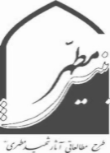 